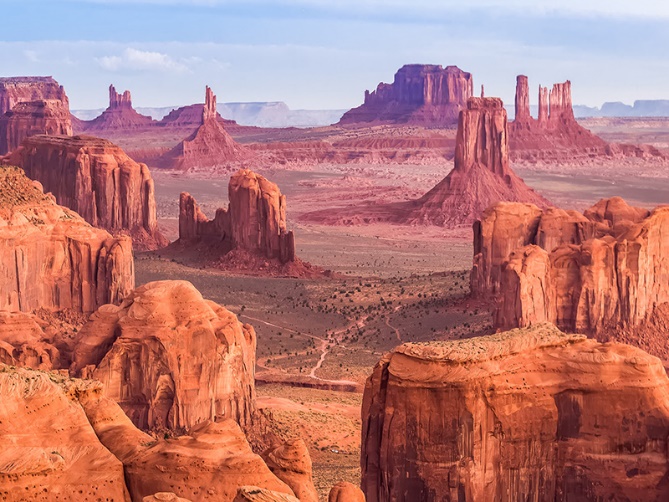 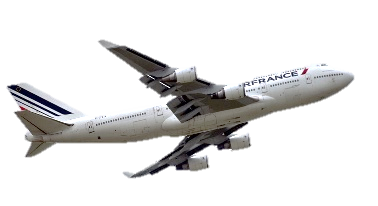                                                                                                           Qu’est-ce qui fait des Etats-Unis un pôle touristique majeur                                                                                                         à l’échelle mondiale ? Quel en est l’impact sur le territoire                                                                                                         des Etats-Unis ?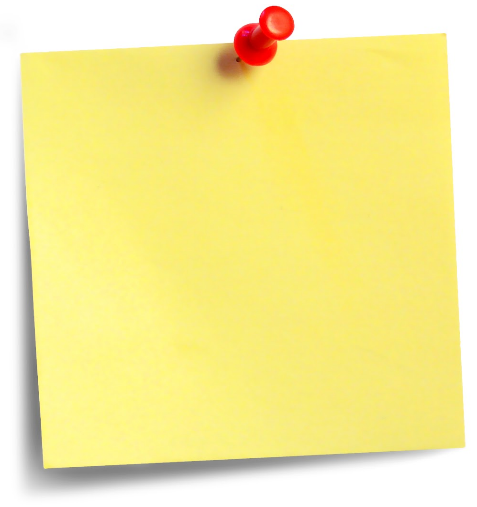 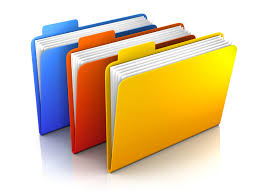 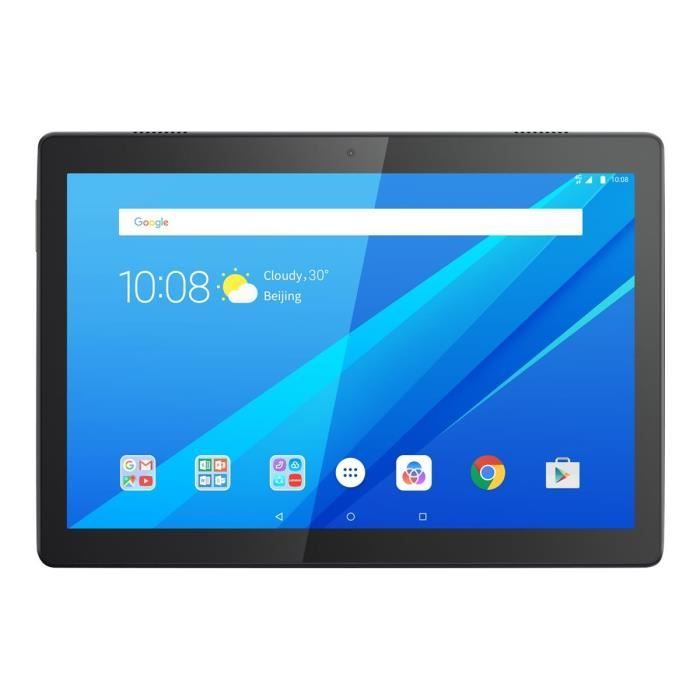 